A° 2021	N° 30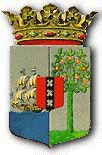 PUBLICATIEBLADMINISTERIËLE REGELING MET ALGEMENE WERKING van de  31ste maart 2021 ter uitvoering van artikel 2 van de Prijzenverordening 1961 (Tijdelijke regeling maximumprijzen demurrage- en detentionkosten COVID-19 2021)____________De Minister van Economische Ontwikkeling,	Overwegende:dat de Minister van Economische Ontwikkeling, het aanbieden, verkopen en verhuren van goederen dan wel het aanbieden en verrichten van diensten tegen hogere of lagere dan door hem aan te geven prijzen, kan verbieden, indien goederen of diensten worden aangeboden tegen zodanige prijzen dat het vragen daarvan naar zijn oordeel in strijd is of dreigt te geschieden in strijd met het algemeen belang;dat er thans sprake is van een uitzonderingstoestand wegens de COVID-19 pandemie die krachtens de Lei Estado di Emergensia is afgekondigd en die op 10 maart 2021 voor een periode van 90 dagen is verlengd bij het Landsbesluit afkondiging verlenging uitzonderingstoestand COVID-19 pandemie;dat door de forse stijging van het aantal besmettingsgevallen met het SARS-CoV-2 virus en diens varianten, die de besmettelijke ziekte COVID-19 veroorzaken, recentelijk een dag- en een avondklok zijn geïntroduceerd die als direct gevolg hebben dat de vervoersketen in de containerhaven van containers en bijzonder equipment die gebruikt worden voor het vervoer van goederen ontregeld is geraakt;dat als gevolg hiervan goederen langer dan gebruikelijk in de containerhaven of bij de geadresseerde in Curaçao blijven staan en een onnodige verhoging van de consumentenprijzen met zich kan meebrengen;dat deze situatie vermoedelijk tot eind mei 2021 zal aanhouden;dat onder deze uitzonderlijke omstandigheden het niet redelijk wordt geacht dat bij onder meer reders of vervoerders kosten in rekening worden gebracht - voor het niet binnen de vervoerssector als regulier geldende periode - voor het gebruik, de ophaal en het retourneren bij de containerhaven van containers en bijzonder equipment;dat naar het oordeel van de Minister van Economische Ontwikkeling onder de genoemde uitzonderlijke omstandigheden het onredelijk bezwarend en daarom in strijd is met het algemeen belang, dat dergelijke kosten in rekening worden gebracht voor een periode die als gevolg van de uitzonderlijke omstandigheden langer duurt dan gebruikelijk in de vervoerssector en het derhalve noodzakelijk is de daarvoor gehanteerde prijzen aan een maximum te verbinden;Gelet op:artikel 2 van de Prijzenverordening 1961, zoals gewijzigd;Heeft besloten:Artikel 1Voor de toepassing van het bij of krachtens deze regeling bepaalde wordt verstaan onder:dag: 	een kalenderdag;demurrage en 	detentionkosten: 	de vergoeding gemoeid met het gebruik, het ophalen of het niet binnen een bepaalde periode retourneren van containers en bijzonder equipment van en naar de containerhaven;geadresseerde: 	de persoon in Curaçao aan wie een container of bijzonder equipment met inhoud afkomstig van een zeeschip wordt afgeleverd;havenpoort:	de poort van de containerhaven van Curaçao, gelegen aan de Emancipatie Boulevard Dominico F. Martina Nr. 5;minister: 	de Minister van Economische Ontwikkeling;reefer: 	een container met een koelelement;reder:	de reder zoals bedoeld in artikel 10, Boek 8 van het Burgerlijk Wetboek;vervoerder: 	de vervoerder zoals bedoeld in artikel 20, Boek 8 van het Burgerlijk Wetboek.Artikel 2Het is verboden een vergoeding te vragen voor diensten in verband met demurrage en detention kosten, anders dan de in artikel 3 vastgestelde maximumprijzen.Artikel 3De vergoeding voor demurrage en detentionkosten voor Curaçao, worden berekend met inachtneming van de volgende maximumprijzen:voor de periode vanaf de dag dat de container, reefer of het bijzonder equipment op de kade is gelost tot en met de dag dat deze de havenpoort verlaat, binnen een periode van 1 maand, geldt een prijs van NAf 0,01 per dag;voor de periode na de dag waarop de container of het bijzonder equipment de havenpoort passeert met bestemming de geadresseerde tot en met de veertiende dag hierna, NAf 0,01 per dag;voor de periode na de dag waarop de reefer de havenpoort passeert met bestemming de geadresseerde tot en met de derde dag hierna, geldt een prijs van NAf 0,01 per dag;voor de na de onderdelen a, b of c volgende periode geldt de daarvoor door partijen overeengekomen vergoeding.Voor de vergoeding die ingevolge het eerste lid, onderdeel d in rekening kan worden gebracht, geldt dat geen verhoging van hetgeen is overeengekomen plaats mag vinden als gevolg van de invoering van deze regeling.Artikel 4Deze regeling treedt in werking met ingang van de datum van bekendmaking. Deze regeling vervalt op 1 juni 2021. Artikel 5Deze regeling kan worden aangehaald als: Tijdelijke regeling maximumprijzen demurrage- en detentionkosten COVID-19 2021.Gegeven te Willemstad, 31 maart 2021De Minister van Economische Ontwikkeling, 	I.S. MARTINAUitgegeven de 31ste maart 2021De Minister van Algemene Zaken, 	E.P. RHUGGENAATHToelichting behorende bij de Tijdelijke regeling maximumprijzen demurrage en detention kosten COVID-19 2021AlgemeenOorzaakDe wereldwijde uitbraak (lees: pandemie) van de ziekte ‘Corona Virus Disease 2019’ (COVID-19), alsmede de recente dag- en avondklok die zijn geïntroduceerd gaande de periode van uitzonderingstoestand, brengen met zich mee dat containers en bijzonder equipment die gebruikt worden voor het vervoer van goederen langer dan gebruikelijk in de containerhaven of bij de geadresseerde in Curaçao blijven staan en een onnodige verhoging van de consumentenprijzen met zich meebrengt. De stagnatie in de vervoersketen zal vermoedelijk tot eind mei 2021 aanhouden.Onderlinge samenwerkingDeze vertragingen worden bovendien verergerd door de geringe ruimte waarin Curaçao Port Services Inc. B.V. (CPS) moet werken. Hierdoor worden containers gestapeld en neemt het afhandelen van een container meer tijd. CPS geeft voorrang aan de klanten die containers hebben met vitale goederen. Dit geldt ook voor containers van producten die op korte termijn schade zouden kunnen oplopen. Het gaat voornamelijk om containers of pallets van cement, houtenproduct, elektronische producten en soortgelijke. De selectie van de containers die met voorrang worden afgehandeld geschiedt in samenwerking tussen CPS en de klanten.KostenDemurrage- en detentionkosten zijn een soort statiegeld voor containers. Het beoogt de teruglevering van de containers te garanderen en dit binnen een redelijke termijn. Echter, deze kosten zijn  universeel, noch uniform. Niet universeel, aangezien niet alle reders of vervoerders deze kosten in rekening worden gebracht. Niet uniform, aangezien de prijzen variëren van U$ 0 tot U$ 100 per dag en de inning na verschillende dagen ingaat. Soms na 7 dagen, in andere gevallen  na 10 dagen. Bovendien worden ook op feest- en zondagen kosten in rekening gebracht. De extra kosten voor de importeurs door deze vertragingen belopen  minstens U$ 40.000 per dag hetgeen, zoals gebruikelijk, in de consumentenprijzen worden verdisconteerd. Al deze bedragen vloeien direct naar het buitenland zonder enige tegenprestatie en is behalve een onnodige kostenpost ook een verlies aan deviezen. Hierbij komen ook de maatschappelijke additionele kosten, zoals overuren van het personeel van Douane.Het onnodig verhogen van de consumentenprijzen, als gevolg van oorzaken gelegen in de sfeer van een buitengewone omstandigheid, is in strijd met het algemeen belang. Deze regeling is derhalve een tijdelijke actie ter bestrijding van deze gevolgen van de voornoemde bijzondere omstandigheid.Motivering voor het treffen van een regelingHet door of namens onder meer reders of vervoerders van de geadresseerden of anderen eisen van een vergoeding voor het niet binnen de normale periode gebruiken, ophalen en retourneren van containers en bijzonder equipment, is naar het oordeel van de minister in deze algemeen erkende uitzonderlijke situatie, waarbij de vervoersketen is ontregeld, onredelijk bezwarend en daarom in strijd met het algemeen belang. Om de financiële gevolgen van de ontstane situatie enigszins te beperken, is het noodzakelijk de gehanteerde prijzen voor het gebruiken, ophalen en retourneren van containers en bijzonder equipment tijdelijk te reguleren.Het eisen van die vergoeding onder deze uitzonderlijke omstandigheden is in strijd met het algemeen belang, omdat het lokale stuwadoorsbedrijf, noch de lokale vervoersketen, noch de geadresseerden het in hun macht hebben om, het na de binnen de sector gebruikelijke periode, oplopen van die vergoeding tegen te gaan. Er is immers een beperkte capaciteit in zowel de containerhaven als in de lokale vervoersketen om de containers en bijzonder equipment te verwerken. Aangezien er sprake is van een uitzonderlijke situatie die het gevolg is van een buitengewone omstandigheid en er geen andere maatregelen voorhanden zijn om de bezwarende gevolgen voor de geadresseerden en anderen te beperken, is de minister genoodzaakt deze regeling in te voeren. De regeling is bedoeld als een tijdelijke schadebeperkende maatregel en zal niet langer duren dan strikt noodzakelijk is. Vandaar dat de regeling op 1 juni 2021 vervalt.Alle partijen dragen bij uit solidariteisprincipeCPS en de overheid komen partijen als volgt tegemoet:CPS zal voor de duur van de beperkende maatregelen geen container-, opslag- en leveringskosten in rekening brengen;de Douane Curaçao zal geen kosten in rekening brengen bij de importeurs, indien een container langer dan 21 dagen op de werf is blijven liggen.Financiële gevolgenDeze regeling heeft geen budgettaire gevolgen voor het land Curaçao.Artikelsgewijze toelichting Artikel 1In dit artikel worden de voor deze regeling van belang zijnde termen gedefinieerd.Artikel 2In dit artikel wordt het eenieder verboden een vergoeding te eisen in verband met het gebruik, het ophalen of niet binnen een bepaalde periode retourneren van containers en bijzonder equipment, tenzij zulks geschiedt met inachtneming van artikel 3 van deze regeling. De bij overtreding van deze regeling geldende strafbepalingen staan opgenomen in artikel 8, 8a en 9 van de Prijzenverordening 1961.Artikel 3Het eerste lid van dit artikel stelt vast dat de vergoeding voor het gebruik, het ophalen of niet binnen een bepaalde periode retourneren van containers en bijzonder equipment, uitsluitend wordt berekend met inachtneming van vastgestelde maximumprijzen.Hieronder volgt een voorbeeld ter verduidelijking van de toepassing van de maximumprijzen. Indien een container (niet zijnde een reefer) op dag 1 aankomt in de containerhaven, op dag 13 de havenpoort passeert met bestemming de geadresseerde, en op dag 17 de havenpoort passeert met bestemming de reder of vervoerder, dan mag uitsluitend een vergoeding worden gerekend tegen de volgende maximumprijzen:dag 1 tot en met dag 13: NAf 0,01 per dag;dag 14 tot en tot met de dag waarop de container of bijzondere equipment de port heeft gepasseerd, tot en met dag 14 na het passeren van de port: wordt een tarief van Naf 0,01 per dag gehanteerd; daarna geldt de daarvoor gebruikelijk gehanteerde vergoeding met inachtneming van het tweede lid;dag 14 tot en met de dag waarop de reefer de port heeft gepasseerd tot en met dag 3 na het passeren van de port: NAf 0,01 per dag. Daarna geldt de daarvoor gebruikelijk gehanteerde vergoeding per dag met inachtneming van het tweede lid.Het tweede lid bepaalt dat de vergoeding die ingevolge het eerste lid, onderdeel d, gerekend mag worden, in rekening wordt gebracht tegen hetgeen is overeengekomen per dag per container of bijzonder equipment, waarbij geen verhoging van de vergoeding mag plaatsvinden vanwege de invoering van deze regeling.Wordt voor de eerste veertien dagen een tarief van NAf 0,01 gehanteerd, dan geldt daarna het gebruikelijke tarief.Artikel 4Dit artikel regelt de inwerkingtreding en het vervallen van deze regeling.De Minister van Economische Ontwikkeling,I.S. MARTINA